Приёмная Национальной комиссиипо правам ребёнкав государственном  учреждении образования«Гродненский областной социально-педагогический центр» организована работа приёмной Национальной комиссии по правам ребёнка по рассмотрению обращений и приёму несовершеннолетних, их законных представителей и иных граждан по вопросам защиты прав и законных интересов детей.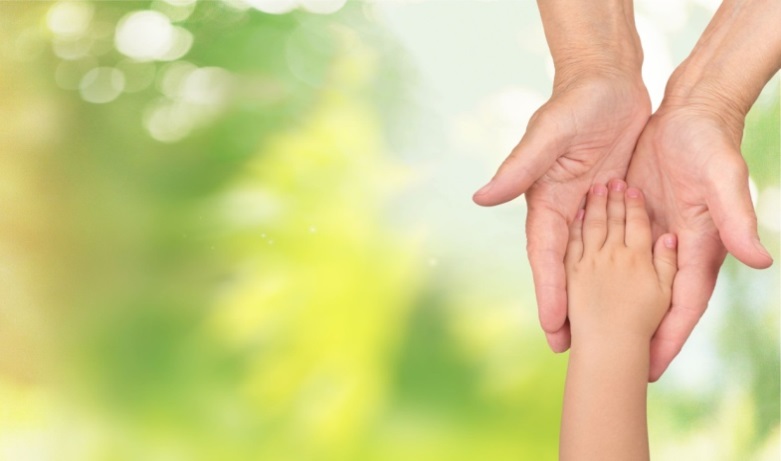 Государственное  учреждение образования«Гродненский областной социально-педагогический центр» расположено по адресу:230009, г. Гродно, ул. М.Горького, д. 79, 2 этаж, каб. 211 Телефон /факс: (0152) 55 70 30Время работы: с 8.30 до 17.30Обеденый перерыв: с 13.00 до 14.00Выходные дни: суббота, воскресеньеЗаписаться на прием можно по телефону: (0152) 55 70 33 Также Вы можете отправить обращение на электронный адрес: groblspc@gmail.comОтветственный: Хомбак Наталья Анатольевна, заведующийотделом защиты прав и законных интересов несовершеннолетних государственного учреждения образования«Гродненский областной социально-педагогический центр»